ПОСТАНОВЛЕНИЕ	         		                                                   JОПОт 19.04. 2022 г.                                  		                             № 21С.Кулада О разработке и утверждении паспорта  населенного пункта,  паспортов территорий          В соответствии с Федеральными законами от 21 декабря 1994 г. № 69-ФЗ «О пожарной безопасности», от 21 декабря 1994 г. № 68-ФЗ «О защите населения и территории от чрезвычайных ситуаций природного и техногенного характера», постановлением Правительства Российской Федерации от 16 сентября 2020 г. № 1479 «Правила противопожарного режима в Российской Федерации», Администрация Куладинского  сельского поселенияПОСТОНОВЛЯЮ:   1.Утвердить Порядок разработки и утверждения паспорта населенного пункта, паспортов территорий согласно приложению к настоящему постановлению.2.Настоящее постановление подлежит публикации на официальном сайте МО «Онгудайский район», на странице администрации Куладинского  сельского поселения.3.Настоящее постановление вступает в силу со дня его официального опубликования (обнародования).4.Контроль за выполнением данного постановления оставляю за собой.Глава Куладинского сельского поселения		        С.К.Нонова                                                        Приложение 
                                                                          к постановлению Главы  Куладинского  сельского поселения от 19.04.2022г. №21                          	 Порядок разработки и утверждения паспорта населенного пункта, паспортов территорий1. Настоящий порядок разработки и утверждения паспорта населенного пункта, паспортов территорий разработан в соответствии с Федеральными законами от 21 декабря 1994 г. № 69-ФЗ «О пожарной безопасности»,  от 21 декабря 1994 г. № 68-ФЗ «О защите населения и территории от чрезвычайных ситуаций природного и техногенного характера», постановлением Правительства Российской Федерации  от 16 сентября 2020 г. № 1479 «Правила противопожарного режима в Российской Федерации».2. Населенный пункт считается подверженным угрозе лесных пожаров и других ландшафтных (природных) пожаров:в случае его примыкания к хвойному (смешанному) лесному участку либо наличия на его землях (территории) хвойного (смешанного) леса;в случае его примыкания к земельному участку, заросшему камышовыми и (или) тростниковыми зарослями, сорными растениями и (или) древесно-кустарниковой растительностью (за исключением поле- и лесозащитных насаждений, мелиоративных защитных лесных насаждений, плодовых и ягодных насаждений).3. Территория организации отдыха детей и их оздоровления, территория садоводства или огородничества считаются подверженными угрозе лесных пожаров в случае их непосредственного примыкания к хвойному (смешанному) лесному участку либо наличия на их землях (территории) хвойного (смешанного) леса.4. Населенный пункт, территория организации отдыха детей и их оздоровления, территория садоводства или огородничества признаются примыкающими к лесному участку, если расстояние до крайних деревьев соответствующего лесного участка составляет:менее 100 метров от границы населенного пункта, территории организации отдыха детей и их оздоровления и территории садоводства или огородничества, где имеются объекты защиты с количеством этажей более 2;менее 50 метров от границы населенного пункта, организации отдыха детей и их оздоровления, территории садоводства или огородничества, где имеются объекты защиты с количеством этажей 2 и менее.5. Населенный пункт признается примыкающим к земельному участку, заросшему камышовыми и (или) тростниковыми зарослями, сорными растениями и (или) древесно-кустарниковой растительностью (за исключением поле- и лесозащитных насаждений, мелиоративных защитных лесных насаждений, плодовых и ягодных насаждений), если расстояние от границы населенного пункта составляет менее 50 метров до границы указанного земельного участка.6. Перечень населенных пунктов, подверженных угрозе лесных пожаров и других ландшафтных (природных) пожаров, а также перечень территорий организаций отдыха детей и их оздоровления, территорий садоводства или огородничества, подверженных угрозе лесных пожаров, и начало пожароопасного сезона ежегодно устанавливаются нормативным правовым актом Правительства Тверской области исходя из природно-климатических особенностей, связанных со сходом снежного покрова в лесах.7. Паспорт населенного пункта и паспорт территории составляются к началу пожароопасного сезона на каждый населенный пункт, подверженный угрозе лесных пожаров и других ландшафтных (природных) пожаров, а также на территорию организации отдыха детей и их оздоровления, территорию садоводства или огородничества, подверженных угрозе лесных пожаров, по формам согласно приложениям 1 и 2 к настоящему порядку.8. Паспорт населенного пункта и паспорт территории должны содержать достоверную информацию, соответствующую фактической обстановке обеспечения пожарной безопасности на соответствующей территории.9. Паспорт населенного пункта и паспорт территории оформляются в 3 экземплярах в течение 15 дней со дня принятия нормативного правового акта Правительства Тверской области, утверждающего перечень населенных пунктов, подверженных угрозе лесных пожаров и других ландшафтных (природных) пожаров, а также перечень территорий, подверженных угрозе лесных пожаров.10. Глава сельского поселения, руководитель организации отдыха детей и их оздоровления, утвердившие паспорт населенного пункта и паспорт территории, в течение 3 дней со дня утверждения паспорта населенного пункта и паспорта территории представляют по одному экземпляру паспорта населенного пункта и паспорта территории в комиссию по предупреждению и ликвидации чрезвычайных ситуаций и обеспечению пожарной безопасности Онгудайского муниципального района, в ТОНД и ПР по Шебалинскому и Онгудайскому районам УНД И ПР ГУ МЧС России по Республике Алтай. 11. Один экземпляр паспорта населенного пункта, паспорта территории подлежит постоянному хранению в администрации сельского поселения, у руководителя организации отдыха детей и их оздоровления, председателя садоводческого или огороднического некоммерческого товарищества, утвердивших паспорт населенного пункта и паспорт территории.  Приложение1                                                         к Порядку разработки и утверждения паспорта                                                            населенного пункта, паспортов территорий(форма)                                            УТВЕРЖДАЮ                               _______________________________________                                 (должность руководителя (заместителя                                      руководителя) органа                  местного самоуправления)                             _________________________________________                                (фамилия, имя, отчество (при наличии)                             _________________________________________                                            (подпись и М.П.)                                           "___"_______________20__ г.ПАСПОРТнаселенного пункта, подверженного угрозе лесных пожаровНаименование населенного пункта__________________________________________Наименование поселения___________________________________________________Наименование городского округа_______________________________________Наименование субъекта Российской Федерации_______________________________I. Общие сведения о населенном пунктеII. Сведения о медицинских учреждениях, домах отдыха, пансионатах, детских лагерях, территориях садоводства или огородничества и объектах с круглосуточным пребыванием людей, имеющих общую границу с лесным участком и относящихся к этому населенному пункту в соответствии с административно-территориальным делениемIII. Сведения о ближайших к населенному пункту подразделениях пожарной охраны     1. Подразделения пожарной охраны (наименование, вид),дислоцированные на территории населенного пункта, адрес____________________________________________________________________________________________________________________________________________     2. Ближайшее к населенному пункту подразделение пожарной  охраны(наименование, вид), адрес__________________________________________________________________________________________________________________IV. Лица, ответственные за проведение мероприятий по предупреждению и ликвидации последствий чрезвычайных ситуаций и оказание необходимой помощи пострадавшимV. Сведения о выполнении требований пожарной безопасности                                                                                                       Приложение2                                                                 к Порядку разработки и утверждения                                                                 паспорта   населенного пункта,                                                 паспортов территорий                                                                     (форма)	                                               УТВЕРЖДАЮ                             ____________________________________________                                  (должность руководителя организации                             ____________________________________________                                (фамилия, имя, отчество (при наличии)                             ____________________________________________                                              (подпись и М.П.)                             "___"______________20___ г.ПАСПОРТ территории организации отдыха детей и их оздоровления, подверженной угрозе лесных пожаров, территории ведения гражданами садоводства илиогородничества для собственных нужд, подверженной угрозе лесных пожаров*Наименование организации_________________________________________________Наименование поселения __________________________________________________Наименование муниципального района_______________________________________Наименование муниципального, городского округа___________________________Наименование субъекта Российской Федерации ______________________________I. Общие сведения о территории организации отдыха детей и их оздоровления (далее - детский лагерь), территории ведения гражданами садоводства или огородничества для собственных нужд (далее - территория садоводства или огородничества) II. Сведения о медицинских учреждениях, расположенных на территории детского лагеря, территории садоводства или огородничества III. Сведения о ближайших к детскому лагерю, территории садоводства или огородничества подразделениях пожарной охраны1. Подразделения пожарной охраны (наименование, вид, адрес)IV. Лица, ответственные за проведение мероприятий по предупреждению и ликвидации последствий чрезвычайных ситуаций и оказание необходимой помощи пострадавшимV. Сведения о выполнении требований пожарной безопасностиРоссийская Федерация	Республика Алтай	Муниципальное образованиеКуладинское сельское поселениеСЕЛЬСКАЯ АДМИНИСТРАЦИЯ649435 с. Куладаул. С. Этенова, 30тел:  8(38845) 29-4-50E-mail: kuladinskaya@mail.ru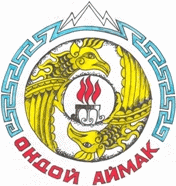 Россия ФедерациязыАлтай РеспубликаМуниципал тозолмоКуладынын jурт jеезезиJУРТ  АДМИНИСТРАЦИЯЗЫ649435 Кулады jурт,С.Этеновтын ороомы, 30тел. 8(38845) 29-4-50E-mail: kuladinskaya@mail.ruХарактеристика населенного пунктаХарактеристика населенного пунктаЗначение1.Общая площадь населенного пункта (кв. километров)2.Общая протяженность границы населенного пункта с лесным участком (участками) (километров)3.Общая площадь городских хвойных (смешанных) лесов, расположенных на землях населенного пункта (гектаров)4.Время прибытия первого пожарного подразделения до наиболее удаленного объекта защиты населенного пункта, граничащего с лесным участком (минут)Наименование социального объектаАдрес объектаЧисленность персоналаЧисленность пациентов (отдыхающих)Фамилия, имя, отчество (при наличии)ДолжностьКонтактный телефонТребования пожарной безопасности, установленные законодательством Российской ФедерацииТребования пожарной безопасности, установленные законодательством Российской ФедерацииИнформация о выполнении1.Противопожарная преграда установленной ширины (противопожарное расстояние, противопожарная минерализованная полоса, сплошная полоса лиственных деревьев) на всей протяженности границы населенного пункта с лесным участком (участками)2.Организация и проведение своевременной очистки территории населенного пункта, в том числе противопожарных расстояний между зданиями и сооружениями, а также противопожарных минерализованных полос от горючих отходов, мусора, тары, опавших листьев, сухой травы и других горючих материалов3.Звуковая система оповещения населения о чрезвычайной ситуации, а также телефонная связь (радиосвязь) для сообщения о пожаре4.Источники наружного противопожарного водоснабжения (пожарные гидранты, искусственные пожарные водоемы, реки, озера, пруды, бассейны, градирни и др.) и реализация технических и организационных мер, обеспечивающих их своевременное обнаружение в любое время суток, подъезд к ним для забора воды пожарной техникой в любое время года, а также достаточность предусмотренного для целей пожаротушения запаса воды5.Подъездная автомобильная дорога к населенному пункту, а также обеспеченность подъездов к зданиям и сооружениям на его территории6.Муниципальный правовой акт, регламентирующий порядок подготовки населенного пункта к пожароопасному сезону7.Первичные средства пожаротушения для привлекаемых к тушению лесных пожаров добровольных пожарных дружин (команд)8.Наличие мероприятий по обеспечению пожарной безопасности в планах (программах) развития территорий населенного пунктаХарактеристика детского лагеря, территории садоводства или огородничестваЗначение1.Общая площадь (кв. километров)2.Общая протяженность границы с лесным участком (участками) (километров)3.Общая площадь городских, хвойных (смешанных) лесов, расположенных на территории детского лагеря, территории садоводства или огородничества (гектаров)4.Время прибытия первого пожарного подразделения до наиболее удаленного объекта защиты детского лагеря, территории садоводства или огородничества, граничащих с лесным участком (минут)Наименование социального объектаАдрес объектаЧисленность персоналаЧисленность пациентов (отдыхающих)Фамилия, имя, отчество (последнее при наличии)ДолжностьКонтактный телефонТребования пожарной безопасности, установленные законодательством Российской ФедерацииИнформация о выполнении1.Противопожарная преграда установленной ширины (противопожарное расстояние, противопожарная минерализованная полоса, сплошная полоса лиственных деревьев) на всей протяженности границы детского лагеря, территории садоводства или огородничества с лесным участком (участками)2.Организация и проведение своевременной очистки территории, в том числе противопожарных расстояний между зданиями и сооружениями, а также противопожарных минерализованных полос от горючих отходов, мусора, тары, опавших листьев, сухой травы и других горючих материалов3.Звуковая сигнализация для оповещения людей о пожаре**, а также телефонная связь (радиосвязь) для сообщения о пожаре4.Источники наружного противопожарного водоснабжения (пожарные гидранты, искусственные пожарные водоемы, реки, озера, пруды, бассейны, градирни и др.) и реализация технических и организационных мер, обеспечивающих их своевременное обнаружение в любое время суток, подъезд к ним для забора воды пожарной техникой в любое время года, а также достаточность предусмотренного для целей пожаротушения запаса воды5.Обеспеченность подъездов к зданиям и сооружениям на территории детского лагеря, территории садоводства или огородничества